Kulüp Adı:          			                                                  Tarih..…/……./20…Kulüp Başkanı				                             		Adı Soyadı/İmza							 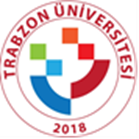 T.C.TRABZON ÜNİVERSİTESİÖĞRENCİ ETKİNLİKLERİ BİRİMİ YÖNETİM KURULUFaaliyet Planı Bildirim FormuT.C.TRABZON ÜNİVERSİTESİÖĞRENCİ ETKİNLİKLERİ BİRİMİ YÖNETİM KURULUFaaliyet Planı Bildirim FormuNOFAALİYET TÜRÜKONUSU/İÇERİĞİTARİHİYERLEŞKESİ12345678910